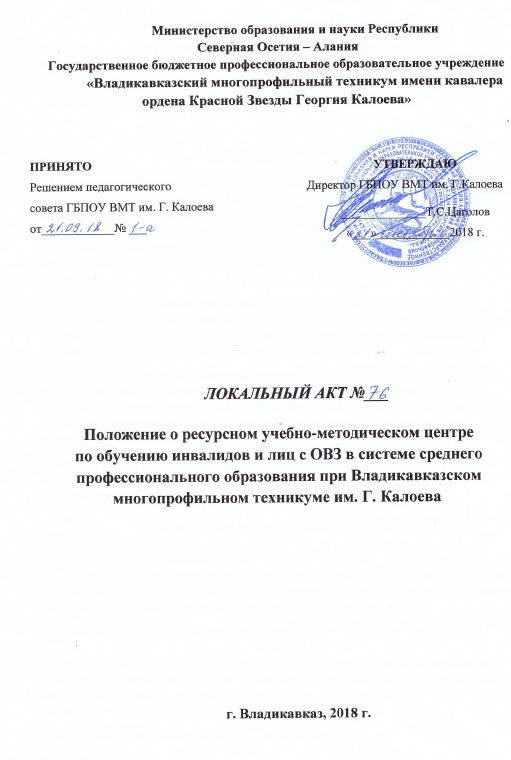 ПОЛОЖЕНИЕо ресурсном учебно-методическом центре по обучению инвалидов и лиц с ОВЗ в системе среднего профессионального образования при Владикавказском многопрофильном техникуме им. Г. Калоева 1. Общие положения1.1. Положение о Ресурсном учебно-методическом центре государственного бюджетного профессионального образовательного учреждения «Владикавказский многопрофильный техникум» Министерства образования и науки РСО-Алания (далее – РУМЦ СПО) разработано в соответствии с законодательством Российской Федерации и приказом Министерства образования и науки РСО-Алания  от 24.08.2018г. №762 и локальными нормативными актами Владикавказского многопрофильного техникума (далее – техникум). 1.2. Ресурсный учебно-методический центр, обеспечивающий создание условий для получения среднего профессионального образования людьми с инвалидностью и ОВЗ посредством разработки нормативно-методической базы и поддержки инициативных проектов, является структурным подразделением техникума.1.3 Ресурсный учебно-методический центр осуществляет деятельность, направленную на создание специальных условий, обеспечивающих доступность профессионального образования для инвалидов и лиц с ограниченными возможностями здоровья (далее - лица с ОВЗ), социокультурной реабилитации лиц с ОВЗ, содействию в трудоустройстве выпускников - лиц с ОВЗ. 1.4. РУМЦ СПО  в своей деятельности руководствуется законодательством Российской Федерации, локальными нормативными актами Владикавказского многопрофильного техникума Минобразования РСО-Алания.  Основные цели, задачи и функции РУМЦ СПО2.1. Цели РУМЦ СПО: -создание условий для получения среднего профессионального образования людьми с инвалидностью и  ОВЗ посредством разработки нормативно-методической базы и поддержки инициативных проектов по направлению «Строительство» -учебно-методическое и организационное сопровождение обучения инвалидов и лиц с ОВЗ; -обеспечение взаимодействия региональных ресурсных центров по обучению лиц с ОВЗ с участниками (потребителями) услуг, задействованными в системе организации обучения и органами власти и управления, иными образовательными организациями профессионального образования. 2.2. Основными задачами РУМЦ СПО являются: -оказание консультативной помощи представителям образовательных организаций профессионального образования и других организаций региона по вопросам обучения инвалидов и лиц с ОВЗ по выбранным ими направлениям подготовки и их реабилитации; -консультирование по организации интегрированного обучения лиц с ОВЗ, планирование учебно-воспитательной работы и дальнейшего улучшения учебно- реабилитационного процесса; -оказание консультативной и методической помощи образовательным организациям профессионального образования в подготовке педагогических и других категорий работников к работе с инвалидами и лицами с ОВЗ различных нозологий путем проведения программ дополнительного образования и ознакомительных лекций;-консультирование учебных структурных подразделений по подготовке учебной информации (тексты лекций, учебники, рисунки, графики, таблицы и т.д.), в том  числе в альтернативных формах – в электронной, мультимедийной формах, шрифтом Брайля для учета потребностей в образовательных услугах инвалидов и лиц с ОВЗ определенных нозологий;-проведение профориентационной работы среди обучающихся инвалидов и лиц с ОВЗ;-участие в подготовке инвалидов и лиц с ОВЗ к обучению в условиях образовательной организации профессионального образования; -предоставление практической и консультативной помощи по трудоустройству выпускникам- инвалидам и лицам с ОВЗ, и дальнейшей адаптации к профессиональной деятельности;-создание информационно-образовательной сети для образовательных организаций профессионального образования для обучающихся инвалидов и лиц с ОВЗ с различными нозологиями и оказание консультативно-технической и методической поддержки созданной сети. 2.3.  РУМЦ СПО осуществляет следующие функции:  -консультирование и оказание методической помощи в подготовке учебно-методического обеспечения образования обучающихся инвалидов и лиц с ОВЗ.-организация обучения инвалидов и лиц с ОВЗ по программам профессионального и дополнительного образования - профконсультационная помощь обучающимся инвалидами лицам с ОВЗ, в том числе с применением дистанционных технологий; -профориентационная помощь абитуриентам с инвалидностью и ОВЗ, в том числе с применением дистанционных технологий; -консультирование и оказание технической помощи в обеспечении образования обучающихся инвалидов и лиц с ОВЗ с применением электронного обучения, дистанционных образовательных технологий;-информационно-технологическая поддержка и сопровождение обучения с помощью портала Центра обучающихся инвалидов и лиц с ОВЗ;3. Структура Центра 3.1.РУМЦ СПО возглавляет руководитель, назначаемый и освобождаемый от должности приказом директора техникума. 3.2.Руководитель РУМЦ СПО: 3.2.1.Организует работу РУМЦ СПО и несет ответственность за его деятельность. 3.2.2.Представляет в установленном порядке к поощрению работников РУМЦ СПО.3.2.3.Консультирует работников техникума по вопросам, входящим в компетенцию РУМЦ СПО. 3.3.Штатное расписание РУМЦ СПО утверждается приказом директора техникума. 3.4.Работники РУМЦ СПО назначаются на должность и освобождаются от должности в соответствии с трудовым законодательством Российской Федерации. 4. Права и ответственность РУМЦ СПО4.1. РУМЦ СПО для осуществления своей деятельности в рамках возложенных задач и функций имеет право: -запрашивать от структурных подразделений техникума сведения, документацию, информацию, справочные материалы, необходимые для осуществления полномочий;-вносить предложения органам управления образования по вопросам, входящим в сферу деятельности РУМЦ, а также по работе других структурных подразделений в пределах совей компетенции; -пользоваться помещениями, оборудованием и иными ресурсами техникума, необходимыми для осуществления деятельности РУМЦ. 4.2. Ответственность за качественное и своевременное выполнение функций, предусмотренных настоящим Положением, несет руководитель РУМЦ, на него возлагается  ответственность за: -соблюдение действующего законодательства в процессе руководства РУМЦом;-составление, утверждение и представление достоверной информации о деятельности РУМЦа; -своевременное и качественное исполнение поручений органов управления техникума; -соблюдение требований законодательства Российской Федерации, локальных нормативных актов техникума, определяющих порядок организации выполняемых функций. 4.3. Ответственность других работников РУМЦ определяется должностными инструкциями, утверждаемыми в установленном порядке. 5. Взаимодействие Центра с другими организациями 5.1. В целях осуществления своей деятельности Центр работает во взаимодействии с:                                                                                                                                                                                     -Министерствами образования и науки РФ и РСО - Алания-Министерствами труда и социальной защиты РФ и РСО - Алания;-Комитетом РСО -Алания по занятости населения-Федеральным методическим центром СПО и ПО лиц с инвалидностью и ОВЗ;-базовыми профессиональными образовательными организациями, обеспечивающими поддержку функционирования региональной системы инклюзивного профессионального образования инвалидов и лиц с ОВЗ;-региональными общественными организациями инвалидов; -организациями-работодателями, расположенными в регионе;-благотворительными фондами; -общеобразовательными организациями, организациями среднего профессионального образования, образовательными организациями высшего образования и другими образовательными организациями. 